  e-mail : chang.ku65@yahoo.com.tw   fax: 049-2511177  LINE: 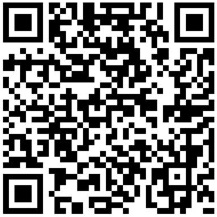       祖先姓氏/個別亡故親人資料參與者(功德主)姓名性別農曆生辰現居住地址現居住地址參加日期與項目參加日期與項目參加日期與項目參加日期與項目參加日期與項目農曆7/12星期六薦拔齋事（一般薦拔之第1、2項，及專項薦拔，請填以下「祖先姓氏/個別亡故親人資料」）。薦拔齋事集體設祭，不設個別祭品。農曆7/12星期六薦拔齋事（一般薦拔之第1、2項，及專項薦拔，請填以下「祖先姓氏/個別亡故親人資料」）。薦拔齋事集體設祭，不設個別祭品。農曆7/12星期六薦拔齋事（一般薦拔之第1、2項，及專項薦拔，請填以下「祖先姓氏/個別亡故親人資料」）。薦拔齋事集體設祭，不設個別祭品。農曆7/12星期六薦拔齋事（一般薦拔之第1、2項，及專項薦拔，請填以下「祖先姓氏/個別亡故親人資料」）。薦拔齋事集體設祭，不設個別祭品。農曆7/13星期日中元普度齋事一般薦拔□1薦拔 ＿＿＿＿（姓氏）歷代祖先，□追加庫錢一份，□追加銀紙一份 □2薦拔個別先人、親人＿＿＿位，每位□追加庫錢一份，□追加銀紙一份□3薦拔參與者之冤親債主，□追加庫錢一份，□追加銀紙一份□4薦拔參與者之無緣子女，□追加庫錢一份，□追加銀紙一份一般薦拔□1薦拔 ＿＿＿＿（姓氏）歷代祖先，□追加庫錢一份，□追加銀紙一份 □2薦拔個別先人、親人＿＿＿位，每位□追加庫錢一份，□追加銀紙一份□3薦拔參與者之冤親債主，□追加庫錢一份，□追加銀紙一份□4薦拔參與者之無緣子女，□追加庫錢一份，□追加銀紙一份一般薦拔□1薦拔 ＿＿＿＿（姓氏）歷代祖先，□追加庫錢一份，□追加銀紙一份 □2薦拔個別先人、親人＿＿＿位，每位□追加庫錢一份，□追加銀紙一份□3薦拔參與者之冤親債主，□追加庫錢一份，□追加銀紙一份□4薦拔參與者之無緣子女，□追加庫錢一份，□追加銀紙一份一般薦拔□1薦拔 ＿＿＿＿（姓氏）歷代祖先，□追加庫錢一份，□追加銀紙一份 □2薦拔個別先人、親人＿＿＿位，每位□追加庫錢一份，□追加銀紙一份□3薦拔參與者之冤親債主，□追加庫錢一份，□追加銀紙一份□4薦拔參與者之無緣子女，□追加庫錢一份，□追加銀紙一份□1普度桌＿＿＿桌（祭品處理方式：□全部自行攜回；□全部捐出給弱勢者；或請來電指示）□2普度金銀紙＿＿＿份□3普度白米＿＿＿包□4隨喜贊助＿＿＿＿元專項薦拔_______人（請填以下「祖先姓氏/個別亡故親人資料」），親人應出席。專項薦拔_______人（請填以下「祖先姓氏/個別亡故親人資料」），親人應出席。專項薦拔_______人（請填以下「祖先姓氏/個別亡故親人資料」），親人應出席。專項薦拔_______人（請填以下「祖先姓氏/個別亡故親人資料」），親人應出席。□1普度桌＿＿＿桌（祭品處理方式：□全部自行攜回；□全部捐出給弱勢者；或請來電指示）□2普度金銀紙＿＿＿份□3普度白米＿＿＿包□4隨喜贊助＿＿＿＿元姓名或姓氏性別農曆生辰農曆忌日參加項目牌位或宗祠所在地址□同參與者住址，或請填寫死亡原因簡述(一般薦拔免填)□一般薦拔□專項薦拔□一般薦拔□專項薦拔報名聯絡人姓名電話通訊住址□同參與者(功德主)，或請填寫總功德金